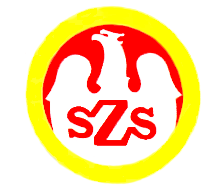 Tabela  wyników
ORGANIZATOR
Dariusz Rozik            Komunikat z zawodów sportowychNazwa zawodów    Mistrzostwa Powiatu Olesno / Koszykówka 3x3
IGRZYSKA MŁODZIEŻY SZKOLNEJ - chłopcyMiejsce i data    OLESNO - 24.11.2023 Godz.  . .  . . . . . .- weryfikacja dokumentów, odprawa opiekunów, losowanieGodz.  . . . . . . . . .  - rozpoczęcie zawodówGodz.  . . . . . . . . .  - zakończenie zawodówZespoły startujące pełna nazwa – kolejność wylosowanych miejsc:Zespoły startujące pełna nazwa – kolejność wylosowanych miejsc:Zespoły startujące pełna nazwa – kolejność wylosowanych miejsc:Zespoły startujące pełna nazwa – kolejność wylosowanych miejsc:Zespoły startujące pełna nazwa – kolejność wylosowanych miejsc:Zespoły startujące pełna nazwa – kolejność wylosowanych miejsc:Zespoły startujące pełna nazwa – kolejność wylosowanych miejsc:Zespoły startujące pełna nazwa – kolejność wylosowanych miejsc:Zespoły startujące pełna nazwa – kolejność wylosowanych miejsc:1Zespół Szkolno-Przedszkolny StrojecZespół Szkolno-Przedszkolny StrojecZespół Szkolno-Przedszkolny StrojecZespół Szkolno-Przedszkolny StrojecZespół Szkolno-Przedszkolny StrojecZespół Szkolno-Przedszkolny StrojecZespół Szkolno-Przedszkolny StrojecZespół Szkolno-Przedszkolny Strojec2Publiczna Szkoła Podstawowa DobrodzieńPubliczna Szkoła Podstawowa DobrodzieńPubliczna Szkoła Podstawowa DobrodzieńPubliczna Szkoła Podstawowa DobrodzieńPubliczna Szkoła Podstawowa DobrodzieńPubliczna Szkoła Podstawowa DobrodzieńPubliczna Szkoła Podstawowa DobrodzieńPubliczna Szkoła Podstawowa Dobrodzień3Publiczna Szkoła Podstawowa 2 OlesnoPubliczna Szkoła Podstawowa 2 OlesnoPubliczna Szkoła Podstawowa 2 OlesnoPubliczna Szkoła Podstawowa 2 OlesnoPubliczna Szkoła Podstawowa 2 OlesnoPubliczna Szkoła Podstawowa 2 OlesnoPubliczna Szkoła Podstawowa 2 OlesnoPubliczna Szkoła Podstawowa 2 OlesnoLp.Lp.Godz.KNazwa szkołyNazwa szkołyNazwa szkołyWynik Wynik 11……-……1-2ZSP StrojecPSP Dobrodzień6 : 86 : 822……-……2-3PSP DobrodzieńPSP 2 Olesno5 : 65 : 633……-……1-3ZSP StrojecPSP 2 Olesno7 : 67 : 6Szkoła123koszePunkty MiejsceZSP Strojec6 : 87 : 613 : 143IIIPSP Dobrodzień8 : 65 : 613 : 123IPSP 2 Olesno6 : 76 : 512 : 123II